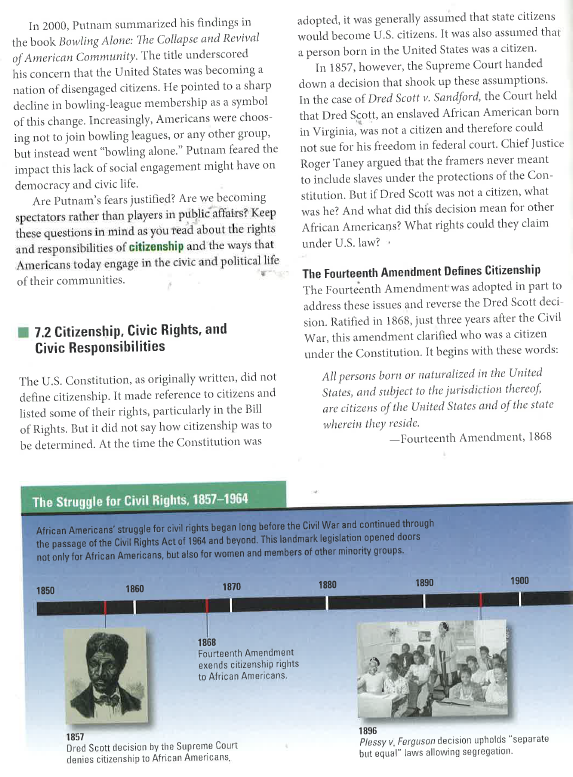 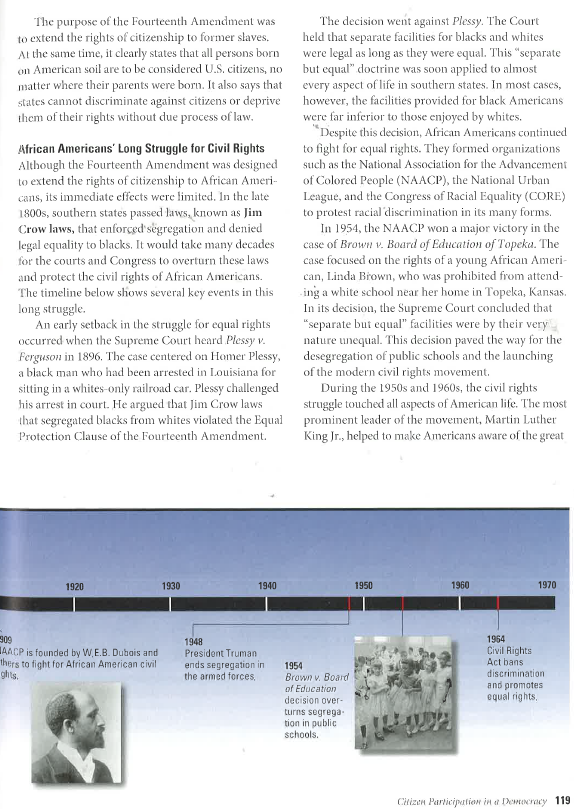 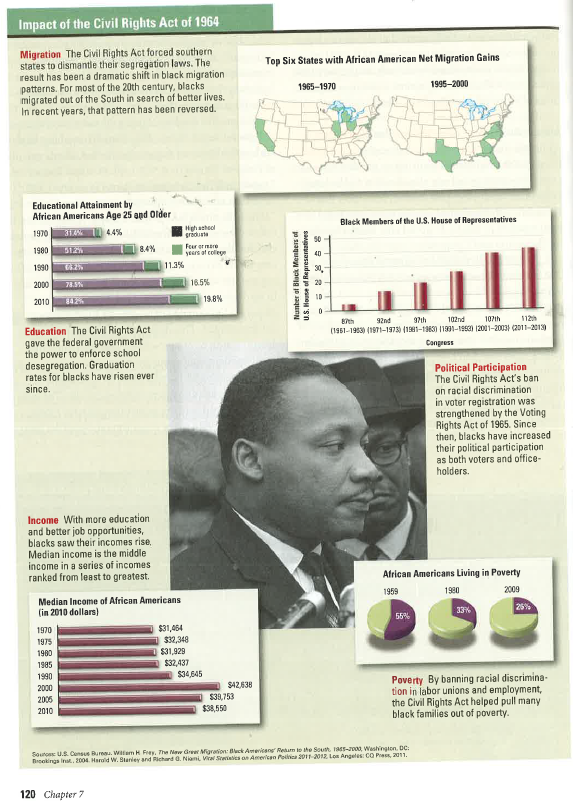 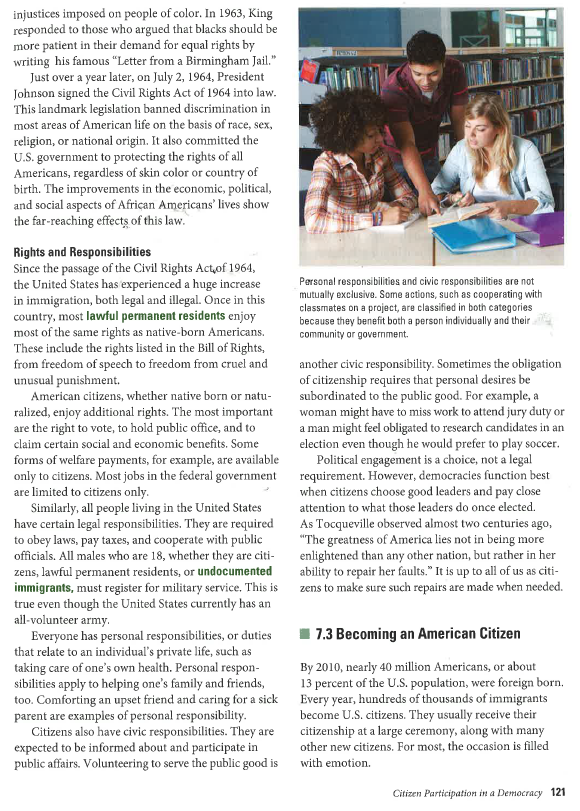 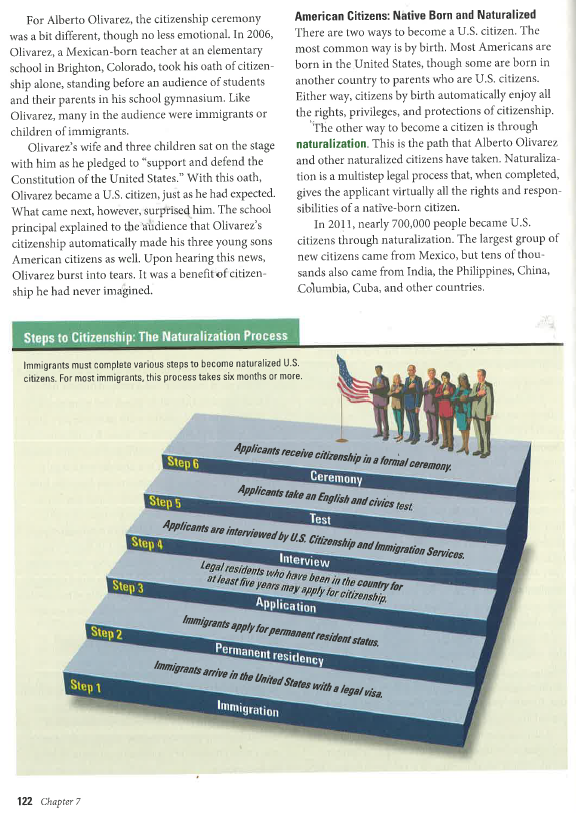 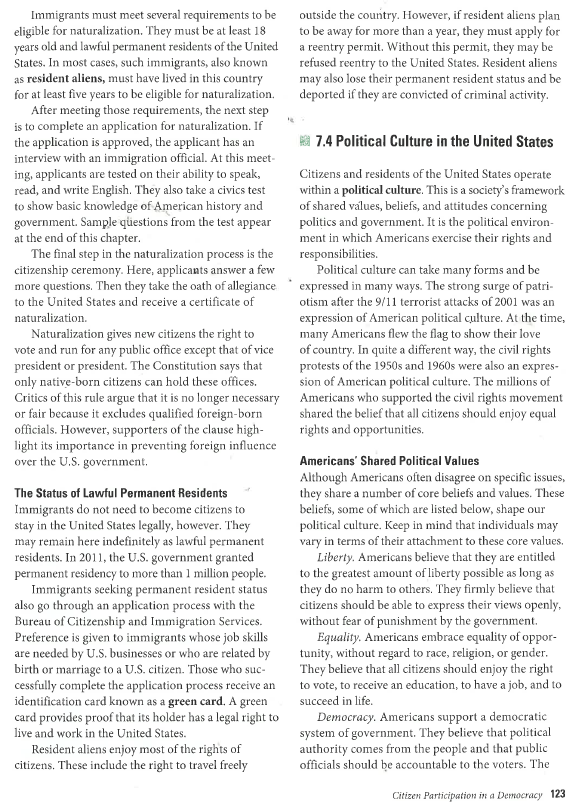 Name:_________________________________________________________Directions: Answer the following questions in complete thoughts and sentences. Did the US Constitution originally address citizenship, what was assumed by the founders who wrote the Constitution?Which amendment deals with citizenship? Paraphrase the amendment in your own words.What were Jim Crowe Laws?What kind of Civil Rights challenges were met by African Americans? Explain with evidence (practice your direct quotes here).What is the Civil Rights Act of 1964? Paraphrase. What is the difference between Native Born and Naturalized citizens?Explain the process an immigrant must go through to become a citizen of the United States. Write a thesis statement arguing the impact of the Civil Rights movement. Base your thesis on the information you read in this reading. 